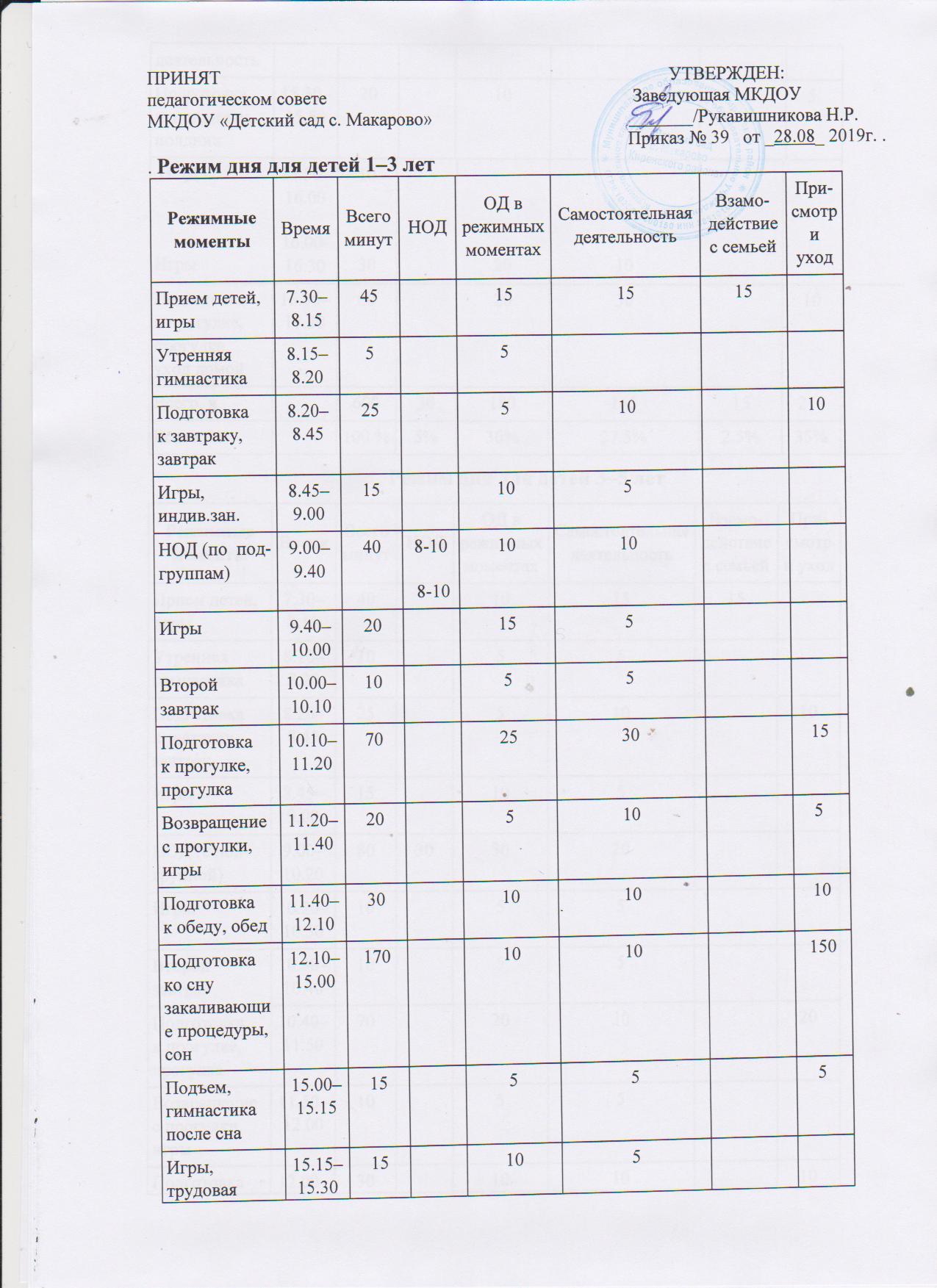 Режим дня для детей 3–5 лет Режим дня для детей 5–8лет